Евгений Коковин. «Вожак санитарной упряжки» (отрывок)…Малыш стал служебной собакой.     У каждой служебной собаки есть своя специальность.     Есть собаки-пограничники,    связисты,    подносчики    патронов,санитары. Под ожесточенным пулеметным и минометным обстрелом бегут и иногда ползут  четвероногие  связные и доставляют приказания и донесения.  На поле боя собаки разыскивают раненых и сообщают о них санитарам.     Малыш -  выносливый  северянин  -  был  зачислен  в подразделение ездовых собак…Малыш легко  поддавался  дрессировке,  и   это   очень   радовало Анисимова.     - Вперед! - говорил вожатый.     Малыш срывался с места, и Анисимов едва поспевал за ним. Малыш научился по команде ложиться и ползать. В искусстве ползать ему  позавидовал  бы  самый  ловкий  пластун.  Вытянувшись  на  снегу, энергично действуя лапами и извиваясь, собака передвигалась необычайноБыстро. Когда молодой пес постиг эти премудрости,  Анисимов повел его  на стрельбище.     Первый винтовочный выстрел испугал Малыша,но  вожатый  успокоил его  ободряющим словом,  погладил и дал мяса.  Спокойный вид вожатого, как всегда, благотворно подействовал на собаку. Вскоре Малыш настолько привык к стрельбе,  что не обращал внимания даже на станковый пулемет, установленный рядом и бьющий длинными оглушительными очередями…...Только что   отбили  ожесточенную  контратаку  немцев.  Противник отступил и, видимо, готовился повторить удар    На поле  остались  раненые  бойцы.  Вскоре все они были подобраны санитарами. И только один солдат не был вынесен с поля боя. Он лежал в небольшой   лощинке,  тяжело  раненный  осколком  в  голову.  Но  даже приблизиться к нему санитарам не удалось.  А все знали,  что он жив. Икроме  того,  знали,  что  пулеметчик  Васильев  совершил  героический поступок…раненный осколком мины,..лежал и ещестрелял.     - Товарищ старший лейтенант, - сказал Анисимов, - разрешите мне.     Командир подразделения испытующе взглянул на вожатого.     - Надо  попытаться.  Идите  слева,  вон от той елки.  Но берегите собак. Без них пропадете.     Анисимов кустарниками вывел упряжку к высокой елке.     - Вперед! - прошептал он и побежал, низко пригибаясь к земле.     Собаки побежали за ним.     Глубокий снег был  истоптан  тысячами  следов.  Малыш  чувствовал горький  запах  пороха и копоти.  Он на бегу лизнул почерневший снег и фыркнул.     Вдруг на немецкой стороне длинной очередью застучал пулемет.     - Ложись! - падая, крикнул Анисимов.Малыш с  прыжка  лег  на снег.  Он видел,  как Юнта,  прижав уши, поползла.  Потяг натянулся.  Пополз Снежок.  Извиваясь и  зарываясь  в снег, Малыш двинулся за ним.Затаив дыхание, красноармейцы следили за упряжкой.Выждав момент,   Анисимов   вскочил   и  успел  пробежать  метров пятнадцать.  Стремительно  рванулась  за  ним  Юнта.  Собаки   догнали вожатого и снова легли.     Опять на  вражеской  стороне  злобно  затакал  пулемет.  Анисимов больше не поднимался. Он полз впереди упряжки.     Пули взвизгивали и ворошили снег.  Сейчас Анисимовым владела одна мысль - добраться до лощинки, где лежал Васильев…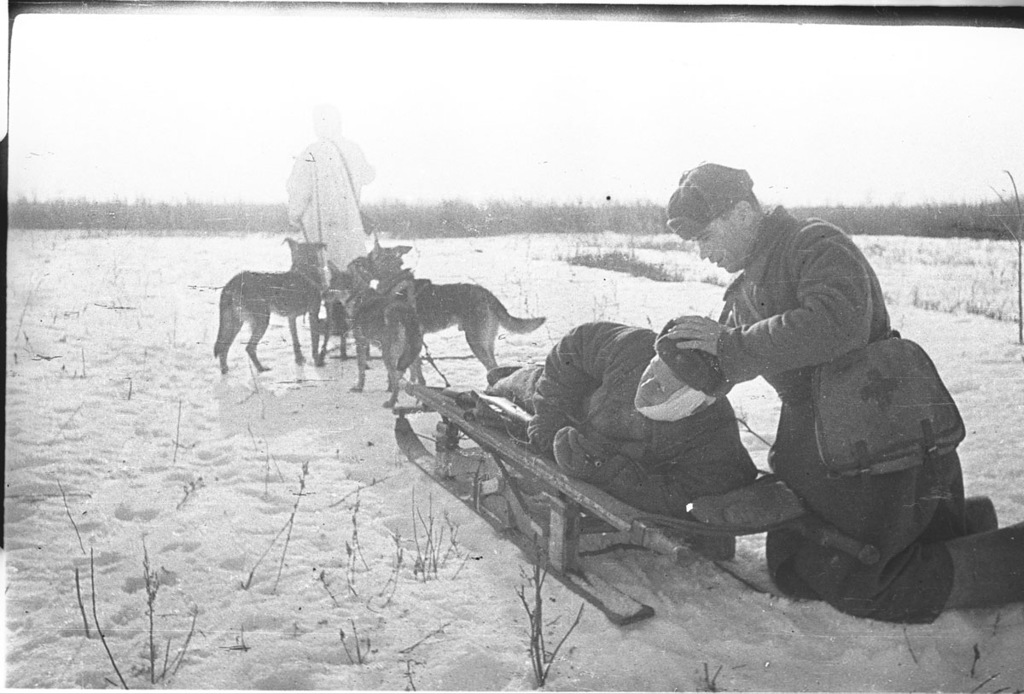 О подвиге анисимовской упряжки стало известно во всей дивизии.  В армейской газете была  напечатана  заметка  "Вожатый  Анисимов  и  его собаки". В заметке упоминались и Юнта, и Малыш, и Снежок, и Жук.Потом приехал генерал и вручил Анисимову медаль "За отвагу".Появление упряжки всюду приветствовали.     - Анисимов едет! - кричали бойцы, издали заметив собак.     - Товарищ Анисимов, которая у тебя Юнта?     - Вот так Малыш! - восторгались бойцы. - Такой Малыш волку спуску не даст.     - Нипочем не даст, - соглашались другие.     Когда Анисимов   подготовлял   волокушу,   чтобы  отправиться  на переднюю линию, к упряжке подошел боец и спросил:     - А что, товарищ, на Центральном вам не приходилось бывать?     - Не бывал, - ответил вожатый.     Солдат погладил Малыша.     - Вот такой же песик был в упряжке, что меня из-под огня раненого вывез. От верной смерти спасли. Имечко только не знаю. Очень похож...     Он достал из мешка кусок сыру и,  разрезав его на  четыре  части, дал собакам…ВОПРОСЫ:1)Какие качества Малыша помогли ему стать ездовой собакой в санитарной упряжке?2)Как ты думаешь, можно ли таких собак, как Малыш,назватьгероями войны? Почему?